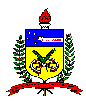 UNIVERSIDADE FEDERAL DE SANTA CATARINACENTRO DE FILOSOFIA E CIÊNCIAS HUMANASDEPARTAMENTO DE PSICOLOGIAPROGRAMA DE ENSINOI. IDENTIFICAÇÃOII. EMENTADiscussão de temáticas transversais e afins aos diferentes campos de intervenção para análise das práticas de estágio desenvolvidas pelos alunos matriculados nas ênfases. III. TEMAS DE ESTUDO- Complexidade do fenômeno psicológico e seus desdobramentos para a atuação profissional;- Interárea, interdisciplinaridade e intersetorialidade na atuação do psicólogo;- Potencialidades e desafios da atuação do psicólogo nas diversas áreas de atuação;- Temas transversais à atuação do psicólogo.IV. OBJETIVOS- Refletir sobre a complexidade do fenômeno psicológico e seus desdobramentos para a atuação profissional;- Discutir os desafios teóricos e técnicos da atuação do psicólogo na interlocução interárea, interdisciplinar e intersetorial; - Caracterizar as intervenções dos estagiários nas diferentes ênfases, suas especificidades e pontos comuns na atuação do psicólogo; - Debater as potencialidades e desafios da atuação do psicólogo nas diversas áreas de atuação;- Elencar temas transversais à todas as áreas de atuação do psicólogo. V. CONTEÚDO PROGRAMÁTICO VI. BIBLIOGRAFIABASTOS, A. V. B. & GONDIM, S. M. G. O Trabalho do Psicólogo no Brasil. Porto Alegre: ARTMED, 2010.BUSS, P. M. & PELLEGRINI FILHO, A. A Saúde e seus determinantes sociais. PHYSIS: Rev. Saúde Coletiva, Rio de Janeiro, 17(1): 77-93, 2007.CAPONI, S. A Lógica da Compaixão. Revista Trans/Form/Ação, v. 21/22, p. 91-115, 2001.CARVALHO, L. B.; FREIRE, J. C.  e  BOSI, M. L. M. Alteridade radical: implicações para o cuidado em saúde. Physis [online]. 2009, vol.19, n.3, pp. 849-865. ISSN 0103-7331COLOSIO, R. A formação e o trabalho do psicólogo em instituições públicas: Uma proposta de análise institucional do vínculo. Capitulo IV. A formação e o trabalho do psicólogo em instituições públicas: Tese, USP, 2012. CONSELHO FEDERAL DE PSICOLOGIA. (1988). Quem é o psicólogo brasileiro? São Paulo: EDICON. Obtido em http://newpsi.bvs-psi.org.br/ebooks2010/en/Acervo_files/QuemPsicologoBrasileiro.pdf.  Acesso em 26-02-2015.GUIRADO, M. Psicologia Institucional: em busca da especificidade de atuação do psicólogo. In: Guirado, Marlene. Psicologia Institucional. 2. ed. rev. e ampl. - São Paulo: EPU, 2004.HILLESHEIM, B. & CRUZ, L. R. da.  Risco, vulnerabilidade e infância. In: L. R. Cruz & N. Guareschi (Orgs.) Políticas Públicas e Assistência Social: Diálogo com as Práticas Psicológicas. 3° ed. Petrópolis: Editora Vozes, 2012. (pp. 70-85)MENDES, E. V. As redes de atenção à saúde. Brasília: Organização Pan-Americana da Saúde, 2011MORIN, E. Ciência com consciência. Lisboa: Public. Europa-América, 1982.RODRIGUES, J. & BROGNOLI, F. Acolhimento no Serviço de Atenção Psicossocial. Cadernos Brasileiros de Saúde Mental, Florianópolis, v.6, n.13, p.61-74, 2014.ROCHEFORT NETO, O. Interdisciplinaridade escolar: um caminho possível. Tese. UFRGS, 2013. Obtido em http://www.lume.ufrgs.br/bitstream/handle/10183/78771/000898727.pdf?sequence=1. Acesso em 26-02-2015. SCHUTZ, E.; MIOTO, R. C. T. Intersetorialidade e política social: subsídios para o debate. Sociedade em Debate, 16 (1), 59-75, 2009. Obtido em http://revistas.ucpel.tche.br/index.php/rsd/article/view/337/295. Acesso em 26-02-2015. Curso: Psicologia Turmas: 08319              10319Disciplina: PSI 7807/PSI 7017  Seminário Integrado IIHoras/aula semanais: 2 hsHorário: 4ª. f  10:10 – 11-50Professores: Daniela Ribeiro Schneider Leandro OltramariE-mail:danischneiderpsi@gmail.comleandro.oltramari@ufsc.brPré-requisitos: PSI7601; PSI7602; PSI7603; PSI7604; PSI7605; PSI7606; PSI7607;       PSI 7705Teoria da complexidade – Interdisciplinaridade:Bases conceituais da psicologia contemporâneaDeterminantes sociais em saúde e o olhar da complexidade para o fenômeno psicológicoRedes de atenção e intersetorialidade – desafios contemporâneos para a psicologia Apresentação do roteiro sobre atividades de estágio 1 – equipe, potencialidades e DesafiosApresentação do roteiro sobre atividades de estágio 2 – equipe, potencialidades e desafiosAcolhimento e VínculoRelação profissional interpessoal – a ética da compaixãoOrganização dos SEMINÁRIOS sobre Análise de Situações-Problemas SEMINÁRIOS Situação-Problema– interênfase – Provocar reflexões com os colegas sobre possibilidades de compreensão e intervenção na situação problema;Reflexão sobre atuação do psicólogo no contexto da contemporaneidadeFechamento da disciplina